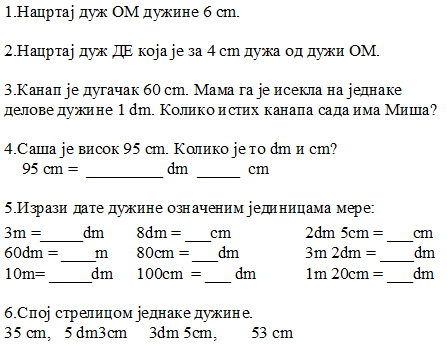 7.Од школе до Наташине куће има 35 метара. Наташа је прешла 5 м тог пута. Колико јој је још метара пута остало да пређе до школе? Одговор: 
8.Тамара је висока 89 центиметара. Тања је за 1 дециметар нижа од Тамаре. Милош је за 4 центиметара нижи од Тање. Одреди висину Тање и Милоша. 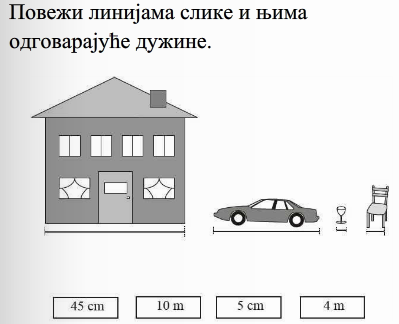 7.Од школе до Наташине куће има 35 метара. Наташа је прешла 5 м тог пута. Колико јој је још метара пута остало да пређе до школе? Одговор: 
8.Тамара је висока 89 центиметара. Тања је за 1 дециметар нижа од Тамаре. Милош је за 4 центиметара нижи од Тање. Одреди висину Тање и Милоша. 